2017 Performance Improvement Report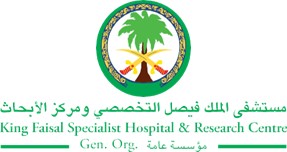 STRATEGIC PRIORITY Project NameProject NameProject NameProject NameSiteSiteDepartmentDepartmentProject StatusProject Start DateProject Start DateProject End Date Problem: Why the project was needed?Aims: What will the project achieve?Increase the pregnancy rate in (FET) cycles from 27% to at least 40% by the end of 31st May 2017.Benefits/Impact: What is the improvement outcome?(check all that apply)  Contained or reduced costs  Improved productivity  Improved work process  Improved cycle time  Increased customer satisfaction  Other (please explain)Quality Domain: Which of the domains of healthcare quality does this project support?(Select only one)Interventions: Overview of key steps/work completed In (FET) cycle, frozen embryos are thawed, their quality is examined under the microscope, and morphologically normal looking embryos are selected for intra-uterine transfer. Previously, the frozen-thawed embryos were transferred on the same day of thawing procedure. However, this protocol did not help to achieve the optimum pregnancy rate (≥40%).We thought that morphologically normal looking post-thawed embryos may not be viable and therefore unable to grow to establish a pregnancy.To confirm this hypothesis, we decided to culture post-thawed embryos overnight and see if they are growing further or not.Next day when overnight cultured embryos were examined under the microscope, we found some embryos were growing normal but others not. Interestingly, the arrested growth embryos were looking morphologically normal after thawing procedure but stopped growing further during overnight culture. This finding proved our hypothesis. Therefore, we decided to culture post-thawed embryos overnight and select only the best growing embryos for intra-uterine transfer. After adopting this change in the protocol, we achieved 100% increase in the FET pregnancy rate.Results: Insert relevant graphs and charts to illustrate improvement pre and post project(insert relevant graphs, data, charts, etc.) Project LeadTeam MembersName (person accountable for project)Names(persons involved in project)